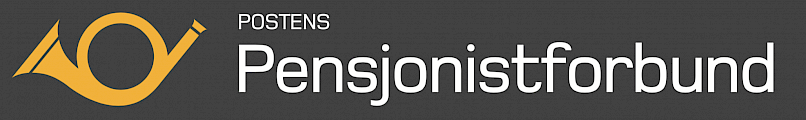 Lederkonferanse i tiden 20. – 21. mai 2019Møtested: Scandic Airport Hotel, GardermoenTil stede:	47 representanter fra avdelingene (i hovedsak 2 fra hver avdeling)		10 representanter fra Landsstyret (6 av Landsstyrets medlemmer representerte også avdelinger)		4 representanter fra Brukerstøtten		1 IKT- konsulent		Deltakerliste ligger som vedlegg til dette referatet.Program:20. maiLeder ønsket alle velkommen til denne lederkonferansen. Deretter foretok nestleder navneopprop.Advokat Christine Ruud Ulfsryggen fra Kolbotn Advokatfelleskap innledet om fremtidsfullmakt og stilte følgende innledende spørsmål: Hvorfor bruke tid på et slikt dokument i tilfelle sykdom/skade – ordner ikke fylkesmannen eller forsikringen opp i dette i slike tilfeller?Ulfsryggen tok for seg ulike bestemmelser om hvem som kan gjøre hva når sykdom/skade oppstår – hvilke begrensninger som gjelder. En av fordelene med å skrive fremtidsfullmakt er at du kan selv bestemme hvem som i tilfelle skal disponere dine midler når du selv ikke er i stand til å gjøre det.Så sant du eier noe – eiendom/kapital – bør du skrive en fremtidsfullmakt og kan gjøre det når du er fylt 18 år og er frisk. Du kan velge både en primær og en sekundær fullmektig.En del spørsmål ble stilt til innlederen og det var tydelig at dette kunne være et tema som avdelingen fulgte opp lokalt.Leder innledet/orienterte om følgende saker:Elektronisk arkiv
Brukerstøttegruppa har utarbeidet en felles arkivplan for Postens Pensjonistforbund. Dette utkastet vil bli sendt avdelingene som en form for «høring» og tilbakespill må skje innen 30.6.2019.Innfasing av arkivsystemet og arkivplanen med nødvendig opplæring vil skje i løpet av høsten 2019.Trygdeoppgjøret 2019

Pensjonistforbundet krav til Trygdeoppgjøret 2019 ble ikke innfridd. Etter de signaler som er kommet vil oppgjøret denne gangen ende i et 0-oppgjør dvs. at tillegget blir lik forventet prisvekst. Pensjonistene vil igjen være den gruppe som også i år – på samme måte som de siste 4 årene – ikke ta del i en positiv inntektsutvikling i landet.Pensjonistforbundet vil derfor arrangere en aksjon i Oslo den 6. juni 2019 kl. 1200 slik at pensjonister kan markere oss. Det blir etablert en logistikk med transport i området rundt Oslo (2 timers reisetid).Statsbudsjettet 2020Orienterte om kravene fra Pensjonistforbundet til statsbudsjettet for 2020 samt hva Revidert budsjett for 2019 medførte. Det kan virke som det er små bedringer i forhold til kravene, men det skjer også negative endringer på andre områder som gjør at totalresultatet blir dårligere enn forventet.
Postkom/Fagforbundet
Informert om det arbeidet som AU så langt har gjort og de samtalene som Postens Pensjonistforbund har hatt med Postkom, Posten Norge, Fagforbundets Pensjonistutvalg og Pensjonistforbundet. Landsstyret vedtok følgende opplegg for det videre arbeid med saken:Det nedsettes en arbeidsgruppe i Postens Pensjonistforbund bestående av:AU, s medlemmerMagne Furesund, tidligere forbundslederIngvar Kjøren, leder Oslo-avdelingen Geir Gjelsten, leder Sunnmøre-avdelingen.      Mandat:Arbeidsgruppen skal utarbeide og ferdigstille forslag til beslutning om Postens Pensjonistforbund organisering og fremtid etter sammenslutningen av Postkom og Fagforbundet. Det forutsettes at saken sendes avdelingene til behandling i perioden september – oktober 2019 og sluttbehandles i Landsstyret i november 2019Opplæring i Postens Pensjonistforbund

Økonomiansvarlig gjennomgikk en rammeplan og et opplegg for styrerkurs i Postens Pensjonistforbund. Det er forutsatt at kurset gjennomføres lokalt/regionalt med en varighet på 3-6 timer. Landsstyret behandlet saken tidligere samme dag og sluttet seg til opplegget.
Rammeplanen og opplegget for styrerkurset er sendt avdelingene og det forventes tilbakespill om ønsket gjennomføring.21. maiHele dagen var avsatt til gjennomgang og praktisk opplæring i forbundets/avdelingens nettsidesystem og e-postsystem. Brukerstøtte-gruppa med bistand fra forbundets IKT-konsulent hadde ansvaret for gjennomføringen av opplæringen.Kapasiteten på hotellets Wifi-nett samt kapasiteten i vårt eget nettsystemet gjorde at ikke alle kunne foreta konkrete arbeidsoppgaver samtidig. Leder av Brukerstøtten gjennomgikk i praksis hvordan det kan/bør jobbes i nettsystemet og e-postsystemet. Det er nå avklart at bistand til avdelingene i bruk av forbundets IKT-systemer skal gjøres av Brukerstøtten. Det ble også skissert hvordan dette skal gjøres bl.a. med eget skjema og hvordan kontakten skal foregå.En rekke spørsmål ble avklart underveis.Kjellaug Kristiansen JotalederVedlegg til referat fra lederkonferansen 2019Deltakere på Landsstyremøte og Lederkonferanse på Scandic Airport Hotel 20.-21.5.201920.mai13:00 – 14:00        Lunsj14:00 –         Åpning v/ Kjellaug Kristiansen Jota14:00 – 15:00        Fremtidsfullmakt
        Innledning ved adv. Christine Ruud Ulfsryggen fra Kolbotn Advokat-
        fellesskap.15:00 – 18:00        Aktuelle saker somTrygdeoppgjøret 2019Statsbudsjettet 2020Opplæring i Postens PensjonistforbundPostkom/FagforbundetPauser tatt underveis.19:00 -         Middag og sosialt samvær21.mai07:00 – 08:30         Frokost08:30 – 13:00         Opplæring i våre IKT – systemer         Pauser tatt underveis13:00 – 14:00         Lunsj14:00 – 16:00         Opplæringen fortsetter         En kort avslutning/oppsummering mot sluttenAvdelingNavnLands-styretLeder-Konf.AgderArild FinnsenXAgderHolger ZachariassenXBuskerudJan DybvikXXBuskerudSvein Arne FossbakkenXGudbrandsdalBjørn Magne ØdegårdXGudbrandsdalLeif BredliXHarstadSvein Erling BergXX.HarstadUnni BergX.HaugesundsregionenIrene MyklebustXHaugesundsregionenHanna VestreXHedmarkJohanne LillevikXBare 1. dagHedmarkTerje FlemXHedmarkJohan OlsenXHelgelandElsa ToftXBare 1. dagHordalandEli LudvigsenXXHordalandBrigt Gunnar SkeieXMidt-TromsMay Elise Seglsten HansenXMidt-TromsRigmor AlmioniXMoBirger AngelsenXMoÅsmund UlriksenXNordmøreJan DyrlieXNordmøreBjørn FugelsnesXOsloIngvar KjørenXXOsloBerit Holm OlsenXRomerike/GlåmdalAase Marit TorsenXRomerike/GlåmdalVigdis ArntzenXRomsdalStåle EidskremXRomsdalMarit Tveeikrem SæterXSalten og LofotenAnn Karin TenggrenXSalten og LofotenWiggo NilsenXSogn og FjordaneJermund FimreiteXSogn og FjordaneOsvald OlsenXStavangerTor IvesdalXXStavangerElin ØgreidXSunnhordlandEli Roseth EikXSunnhordlandGerd Waage SkålevikXSunnmøreGeir GjelstenXXSunnmøreKarl Gudmund HellandXTelemarkStein IngebrigtsenXTelemarkFrank Roy LarsenXTromsøPaul PedersenXTromsøGerd SolborgXTrøndelag NordBrit Vestrum StrandXTrøndelag NordTorbjørn SørheimXTrøndelag SørPer Henry HansenXTrøndelag SørJarle FagerbekkXVesterålenNina SamuelsenXVesterålenWenche KorneliussenXVestfoldOdd Frede ChristensenXVestopplandTove FeylingXVestopplandMarit WøienXØstfoldJan BekkevoldXØstfoldThorbjørn EriksenXLandsstyretUnni Lisbeth JohansenXXArbeidsutvalgetKjellaug Kristiansen JotaXXArbeidsutvalgetInger Marie StokkerXXArbeidsutvalgetLaurentse FossXXBrukerstøtteElse Margrethe MyhreXBrukerstøtteOlav MomrakXBrukerstøtteJon GreveXIKT-konsulentAsbjørn NessX 